Application Guide for International Students[2024 ICM Global Youth Martial Arts Academy] 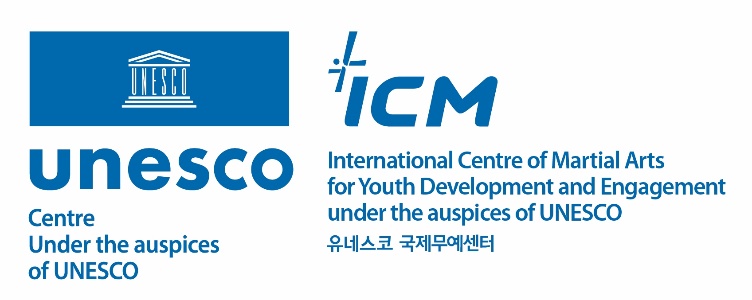 Website: http://www.unescoicm.orgEmail: ss.cho@unescoicm.orgTel: +82-(0)43-845-6739CALL FOR APPLICATIONSInternational Centre of Martial Arts for Youth Development and Engagement under the auspices of UNESCO (UNESCO ICM) is a UNESCO Category 2 Centre which is established through a signed agreement between the Government of the Republic of Korea and UNESCO.The 2024 ICM Global Youth Martial Arts Academy (2024 ICM GYMAA) which will be held from the 9th to the 13th of July aims to forge a robust network among international students and Korean undergraduate/graduate students. At the same time, 2024 ICM GYMAA targets to enhance the participating youth’s multicultural understanding and foster the value of global citizenship.ICM looks forward to active participation of those who are interested in the activities of the UNESCO and martial arts. April 25, 2024Secretary General, UNESCO ICM2024 ICM GLOBAL YOUTH MARTIAL ARTS ACADEMY OVERVIEWTheme: Fight against racism and discrimination in and through martial artsDates: 09 July ~ 13 July 2024  Main location: Chungju-si, Chungcheongbuk-do, South KoreaParticipants: 30 graduate and undergraduate students (25 international students and 5 Korean facilitators) Language: English and Korean Programme outline (subject to change)- Lectures: racism and discrimination, social impact of marital arts and sports- Martial arts: UNESCO inscribed martial arts, horse-riding archery- Cultural exchanges: pottery experience, cultural exchange (participants)- Team activities: theme-related research project, Idea Challenge (finding fresh ideas on ICM programmes and their promotion)APPLICATION GUIDELINENumber of participants: 25 international students and 5 Korean graduate/undergraduate facilitators (buddies) Eligibility: Undergraduate and graduate international students residing in the Republic of Korea (including exchange students, students enrolled in language school/institutes, and those taking a leave of absence) or ones willing to travel to Korea at their own expenses   Benefits: Free participation during the programme (including meals and accommodations), souvenir package(s), participation certificate, and prizes for team activitiesRequired documentsSigned copy of registration policy agreement and application form,Letter of motivation (English): maximum 2 pages (A4) (format-free submission)Participant requirements Committed to attend the whole programme Interested in international exchange, cultural experience, martial arts, sports, and global agenda (including UN SDGs and global citizenship)With positive attitude and multicultural understanding With sufficient level of EnglishPreferred candidate(s)Those who are fluent in Korean (above TOPIK Level 3 or so) Those who are enrolled in related majors (international cooperation, education, sports, physical education, martial arts, and etc.) or have deeper understanding on the theme of the 2024 GYMAAThose who could add more diversity to the programmeThose who are from ODA receiving countriesTimeline (subject to change without prior notice)How to apply Download the application form from the ICM website and submit the required documents via email to ss.cho@unescoicm.org no later than 09 May 2024 23:59 (GMT+9) Email title: 2024 ICM Global Youth Martial Arts Academy_Application_NameContact information Sungsik CHO, Senior Programme Specialist, International Cooperation Team☎+82 (0)43-845-6739 / Email: ss.cho@unescoicm.org REGISTRATION POLICYPrivacy policy ICM values the protection and privacy of the applicant’s personal information in accordance with the related law, the Personal Information Protection Act. Please carefully read the information below. Purpose of collection and use of personal information ICM Global Youth Martial Arts Academy (ICM GYMAA) collects the minimum mandatory personal information of the application of the programme for the following purposes; personal identification, personal administration, programme registration and providing information of the programme and marketing materials, etc. Items to be collected Personal information: name, gender, nationality, contact number, email address, address, emergency contact informationEducational background: language school/institute/university name, major, status of enrollment, year attendedLanguage skills: English and Korean language skills and test resultsOptional Items: all other items except mandatory items Retention and use period of personal informationIn case of the selected participants, collected personal information will be kept and used for 1 year for the purposes of issuing transcripts and certificate and academic affairs. The personal information of those who are not selected as final participants will be discarded immediately after the summer school finishesRights to disagree and its disadvantageThe applicant has the right to disagree with the purpose of collection and use of personal information. However, if the applicants disagree, he/she shall be restricted from applying for admission to the ICM GYMAA. Do you agree with our privacy policy?◻ Yes ◻ No.    . 2024.(dd/mm/yy)                       Name:                Signature:            APPLICATION FORM1. Personal Information 2. Interview preference3. Language skills3. Others DatesActivitiesRemarks25 April ~ 09 May(GMT+9)Application submission Via email10 MayAnnouncement of the interview candidates Via email and/or text message13 May ~ 16 May Online interview Via Zoom/Teams17 MayAnnouncement of the participantsVia email and/or text messageOath of Good ConductObey all ICM regulations and maintain the honor of both my University and country during the programmeTake personal responsibility for my safety and health, while giving priority to following the academy’s safety rules and guidelines. I will immediately let the representatives of the centre know if I have related symptoms (fever, etc) before or during the programme and comply with the checks and instructions given by the centre.At all times comport myself with manners and courtesy. Accept the reality of differences in culture and custom, and not discriminate against others based on their race, gender, or whatsoever. Follow and obey all the laws of the Republic of Korea including its laws and regulations regarding immigration, alcohol, drug usage and sexual harassment. I further agree that: if it is concluded that I have clearly violated this oath after consultation with representatives of the ICM, as outlined above, I hereby agree to accept ICM’s decision regarding any disciplinary actions. (You’ll not be registered if the oath is not submitted.) I fully understand this oath and will take personal responsibility to ensure that I follow it. ◻ Yes ◻ No .    . 2024.(dd/mm/yy)                       Name:                Signature:            Name (as written in the passport) Date of birth Gender Citizenship Mobile phone numberEmail Emergency contact (name and number) Current postal address Unit/Building/Street Current postal address City/State/RegionCurrent postal address Country Name of your school/institute/university Enrollment status Year(s) attending◻ Freshman ◻ Sophomore ◻Junior ◻ Senior   ◻Graduates ◻ Freshman ◻ Sophomore ◻Junior ◻ Senior   ◻Graduates Major 13 May13 May14 May14 May16 May16 MayOtherMorningAfternoonMorningAfternoonMorningAfternoonSpeakingWritingListeningReadingEnglish levelKorean levelEnglish test scores(If applicable)Test typeScore(Level)Korean test scores(If applicable)Test typeScore(Level)Allergies & preferences◻ Foods (Please specify if any                  )          ◻Others(e.g. Fur, Please specify if any          ) T-shirt size (cm) ◻ XS (85) ◻ Small (90) ◻ Medium (95) ◻ Large (100)◻ XL (105) ◻ 2XL (110)Please list any other information you’d like to include(e.g. medication) Preference for the accommodations◻ I cannot sleep without bed◻ I can sleep on the floor with mattress and beddings 